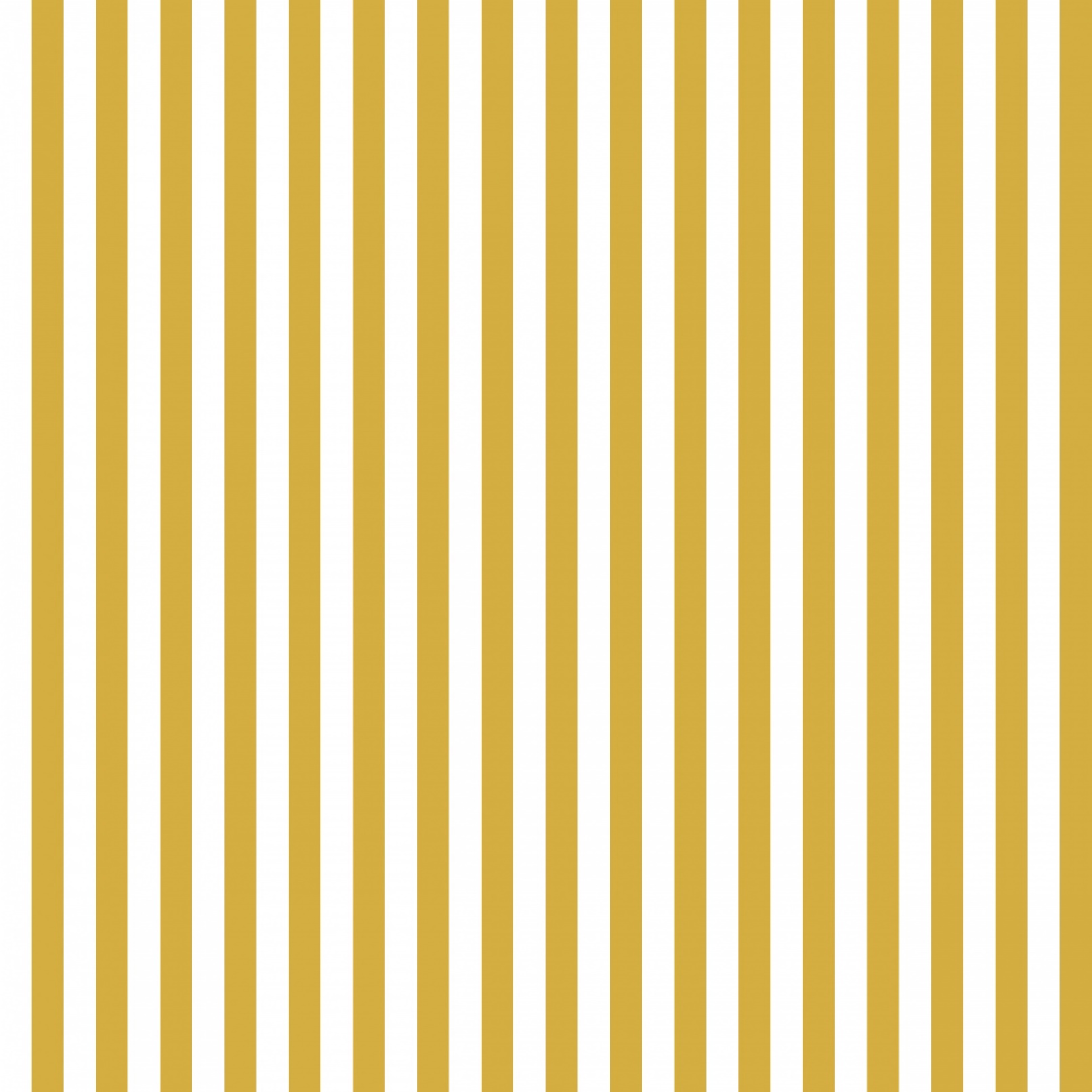 常盤子育て相談センター　つくりんこ　10月号ハロウィンリースをつくろう10月はハロウィンがありますね。手作りのかわいいリースはいかがですか？？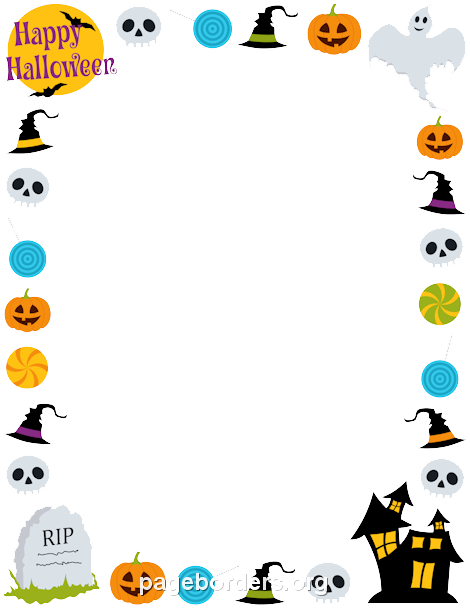 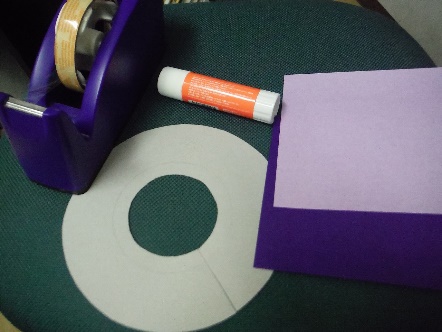 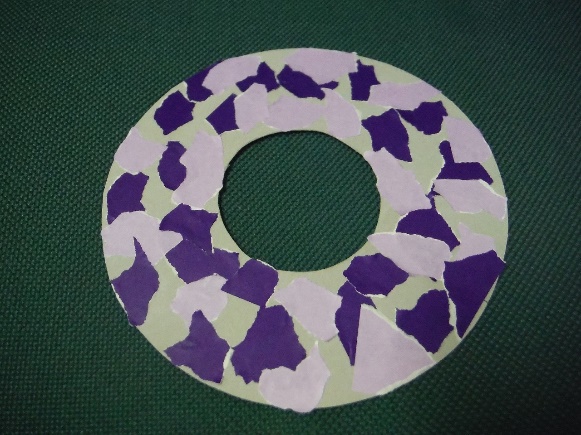 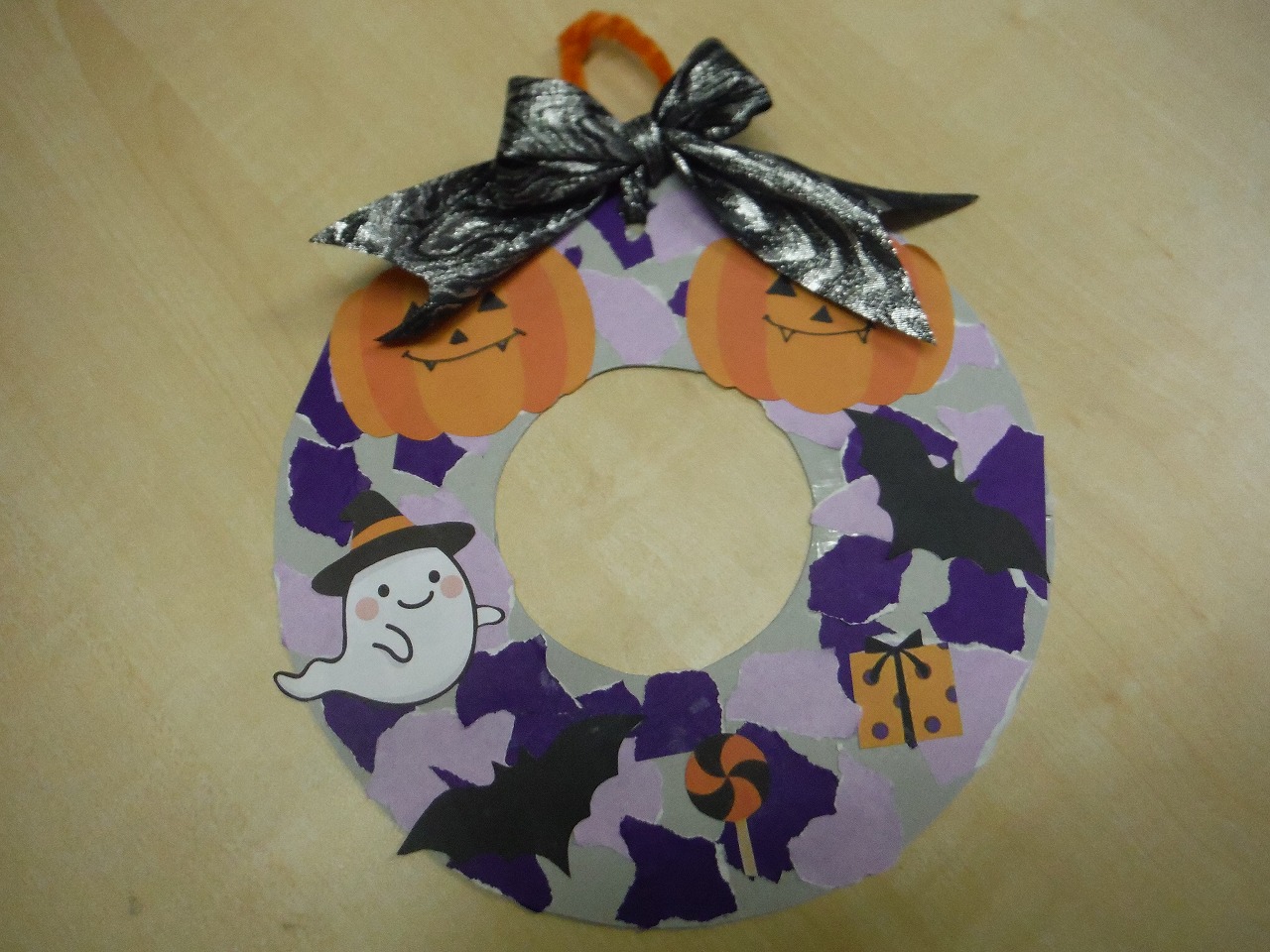 